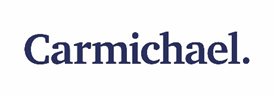 Carmichael is a leading specialist training and support body for nonprofits in Ireland. Our training, support and resources enable our members and partners to be:Better informed and equipped to carry out their own remits more effectivelyAware of and able to employ best practice for good governanceBetter networked with and supported by peer organisationsMore efficient and effectively run so that they are trusted by their funders and supporters.Our MissionTo work with nonprofit organisations to enhance their governance and effectiveness in delivering their objectives, by using Carmichael’s sector knowledge, experience, resources and physical space to help them achieve real and positive change for their beneficiaries.Our VisionA society where nonprofit organisations are valued and supported to achieve their goals and positively impact their beneficiaries and communities.Our ValuesGood Governance: We uphold and promote the principles of good governance: integrity, transparency, accountability effectiveness and leadership.Communities of Practice: We operate as a leader across the sector to build communities of practice spreading knowledge and embedding insights into organisational performance.Quality: We strive for the highest possible standards of professionalism and expertise in everything we do.Responsiveness: When organisations contact us, we work with them to meet their needs. We work to understand the needs of nonprofits that contact us and respond with solutions that are practical and tailored to their specific requirements.JOB DESCRIPTIONJob Title:Catering Assistant Company:Carmichael Location:Carmichael Centre, North Brunswick Street, Dublin 7.Department:CE SchemePlace of work:Brunswick Street North, County Dublin, IrelandReports to:Ed MurphyHours of work:19.5Job Purpose:Kitchen AssistantKey Responsibilities:Main dutiesProviding catering for visitors, staff and centre events Assisting with the preparation of dishes on a daily basis Working within HACCP guidelines Adhering to all Food Safety policies and procedures Menu planning Dealing with cash Stock Control Organising rooms for catering and taking bookingsRequirements:Essential21 years or over and in receipt of a qualifying social welfare payment for 1 year or more or 18 years and over for certain disadvantaged groupsEssential21 years or over and in receipt of a qualifying social welfare payment for 1 year or more or 18 years and over for certain disadvantaged groupsDesirableBe a hardworking and flexible individualEducation/Qualifications:EssentialNADesirableNASalary and Benefits:CE RatesReview:Performance and Job Description Reviewed Regularly.How to apply: Through your local Intreo Office (Social Welfare)  Closing Date for Applications and Reference:March 8th  – REF: 2263449